能源科技產品暨檢測技術論文研討會 論文格式 (中文標楷體、英文Times New Roman 、16pt、粗體、置中)作者ㄧ1*、作者二1、作者三2 (*表示通訊作者)(中文標楷體、英文或數字Times New Roman、、置中)摘    要(Abstract)本研討會由財團法人台灣電子檢驗中心舉辦，投稿論文以全文4~12頁為原則，採A4直向、單欄的編排格式，邊界設定為上、下皆，左、右皆，此與Microsoft Word的內建格式相同。中文字體使用標楷體，英文或數字則使用Times New Roman字體，段落格式設定第一行縮排2個中文字、最小行高16pt、「文件格線被設定時，貼齊格線」之選項須取消，與前後段距離設為0.5列，但作者資訊與參考文獻部份其段落與前後段距離設為0列。可直接套用本文件之電子檔案格式。摘要標題採、粗體、置中，中文摘要標題「摘要」兩字間相隔4個半型空格，英文摘要標題使用“Abstract”。摘要內容字體設定為、左右對齊，於500個中文字或200個英文字內介紹研究之主要內容、目的、方法、結論等。關鍵詞(Keywords)：論文格式、11pt、左右對齊、三至五個關鍵詞。簡介(Introduction)(12pt，粗體，左右對齊)標題編號一律使用1.、2.、3.等格式。子標題編號一律使用2.1.、.、2.1.2.、2.2.、2.2.1.等格式。每段標題與子標題前請留一行空白。內文字體皆使用11pt，段落左右對齊。中文字體使用標楷體，英文或數字則使用Times New Roman字體，段落格式設定第一行縮排2個中文字、單行間距、「文件格線被設定時，貼齊格線」之選項須取消，與前後段距離設為0.5列。可直接套用本文件之電子檔案格式。背景參考文獻引用請加[1]，若同時參考數篇文獻，則使用[2-4]或[1, 3-6]。中文標楷體，英文及數字用Times New Roman，10pt，左右對齊，期刊雜誌或書名使用斜體。參考文獻之排序依其在正文中第一次被引用之順序標註序號。所有參考文獻都必須在論文內有引用，方能列入，所有論文內引用到的文獻，也都必須列明於參考文獻中。圖表與數學式以下說明圖、表與數學式的格式。圖(12pt，粗體，左右對齊)圖標題字體大小為11pt，段落置中，且必須置於圖的下方，如圖1與圖2所示，其中圖1為財團法人台灣電子檢驗中心網站之首頁標題，圖2為財團法人台灣電子檢驗中心之圖示。圖內之字體大小可依實際需要設定，但整體應以清晰可讀為基本原則。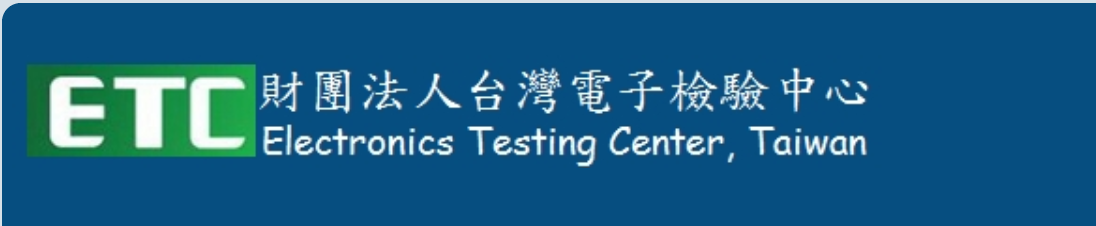 圖1.  財團法人台灣電子檢驗中心網站之首頁標題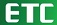 圖2.  財團法人台灣電子檢驗中心之圖示表格表標題字體大小為11pt，段落置中，必須置於表的上方，如表1所示。表內之字體大小可依實際需要設定，但整體應以清晰可讀為基本原則。表1.  重要日期數學式數學式必須使用方程式編輯器編輯，且以(1)、(2)…(99)等方式編號，而非(1.1)、(1.2)或(2.1)等，如：	(1)數學式段落左邊縮排4個字元，編號與右邊邊界對齊。結論論文撰稿其他注意事項：1.	論文皆以中文投稿。2.	論文投稿方式。如有其他問題請聯絡財團法人台灣電子檢驗中心 李先生(ronald@etc.org.tw)，亦可電話洽詢03-3280026#678。致謝論文若為相關計畫之成果，可於致謝中註明計畫名稱與編號。參考文獻(Reference)作者姓名一、作者姓名二(年度)，“論文名稱”，期刊名稱以斜體表示，第x卷，第x期，xx-xx頁。作者姓名一、作者姓名二(年度)，“論文名稱”，研討會名稱與地點以斜體表示，xx-xx頁。作者姓名(年度)，報告或書名，第x版，出版地，出版單位，xx-xx頁。Last name, X. X., and Last name, Y. Y.,(19xx), “Title of Article,” Journal, Vol. x, No. x, pp. x-x.Last name, X. X.,(19xx), Title for report or book, x edition, Publisher.項目日期截止收件日期xxxx年 x月 xx日 通知接受日期xxxx年 x月 xx日最後定稿日期xxxx年 x月 xx日研討會舉行日期xxxx年 x月 xx日